Important: Please read the Application Guidelines before starting this EOI.Contact InformationFor questions, comments or concerns regarding the Waste Reduction Community Grants program or this EOI application, please contact: Gowthaman Rajakumar, Grants CoordinatorEnvironment & Energy DivisionMetro Hall, 2nd Floor, 55 John StreetToronto, OntarioM5V 3C6Telephone: 416-338-8278 Email: livegreengrants@toronto.ca1. Group/Organization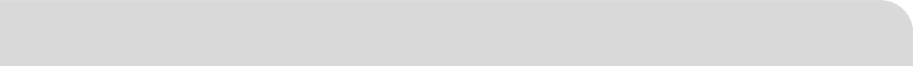 1. Group/Organization1. Group/Organization1. Group/Organization1. Group/OrganizationLegal Name of Group/OrganizationLegal Name of Group/OrganizationLegal Name of Group/OrganizationLegal Name of Group/OrganizationLegal Name of Group/OrganizationStreet NumberStreet NameStreet NameStreet NameSuite/Unit NumberCity/TownCity/TownPostal CodePostal CodeTelephone NumberEmailEmailEmailWebsite (if applicable)Website (if applicable)Charity or Non-Profit Registration Number (if applicable)Charity or Non-Profit Registration Number (if applicable)Charity or Non-Profit Registration Number (if applicable)Charity or Non-Profit Registration Number (if applicable)Charity or Non-Profit Registration Number (if applicable)2. Project Lead2. Project Lead2. Project Lead2. Project LeadFirst NameFirst NameLast NameLast NameCheck this box if First Name and Last Name do not apply to you because you have a registered Birth Certificate or Change of Name Certificate bearing a Single Name. Provide your name below.Check this box if First Name and Last Name do not apply to you because you have a registered Birth Certificate or Change of Name Certificate bearing a Single Name. Provide your name below.Check this box if First Name and Last Name do not apply to you because you have a registered Birth Certificate or Change of Name Certificate bearing a Single Name. Provide your name below.Single NameSingle NameSingle NameSingle NamePosition/Title in your Group/OrganizationPosition/Title in your Group/OrganizationPosition/Title in your Group/OrganizationPosition/Title in your Group/OrganizationTelephone NumberTelephone NumberMobile NumberEmail3. Secondary Contact3. Secondary Contact3. Secondary Contact3. Secondary Contact3. Secondary ContactFirst NameFirst NameFirst NameLast NameLast NameCheck this box if First Name and Last Name do not apply to you because you have a registered Birth Certificate or Change of Name Certificate bearing a Single Name. Provide your name below.Check this box if First Name and Last Name do not apply to you because you have a registered Birth Certificate or Change of Name Certificate bearing a Single Name. Provide your name below.Check this box if First Name and Last Name do not apply to you because you have a registered Birth Certificate or Change of Name Certificate bearing a Single Name. Provide your name below.Check this box if First Name and Last Name do not apply to you because you have a registered Birth Certificate or Change of Name Certificate bearing a Single Name. Provide your name below.Single NameSingle NameSingle NameSingle NameSingle NamePosition/Title in your Group/OrganizationPosition/Title in your Group/OrganizationPosition/Title in your Group/OrganizationPosition/Title in your Group/OrganizationPosition/Title in your Group/OrganizationTelephone NumberTelephone NumberMobile NumberMobile NumberEmail4. Project Information4. Project InformationProject TitleProject TitleLocation of Project (Street Address, Neighbourhood, Specific City Ward(s) or city-wide)Location of Project (Street Address, Neighbourhood, Specific City Ward(s) or city-wide)Anticipated Project Start Date (yyyy-mm-dd)Anticipated Project End Date (yyyy-mm-dd)5. Funding Request and Total Budget 5. Funding Request and Total Budget Grant Request (maximum $25,000): $      Total Project Budget: $      6. Project Summary (400 words)Provide a summary of the proposed project. 7. Background Information (400 words)Tell us about your group/organization. 8. Rationale (400 words)Explain why the proposed project is needed by clearly defining the waste challenge/problem that the community is facing; andwhy your group and your proposed project will successfully address this challenge/problem.9. Community Engagement (400 words)Tell us about the audience/community who will be served by the project.Define the project's key stakeholders and partner group(s), and how they will be involved in the project.10. Project Activities & Budget10. Project Activities & Budget10. Project Activities & BudgetActivity/itemBrief explanation of activity/itemEstimated Cost ($)Funding Request ($)TotalTotal11. Outcomes (400 words)What are the outcomes that your project activities intend to achieve?How will the outcomes advance the goals of the City of Toronto's Long Term Waste Management Strategy? 12. Evaluation (400 words)How will you measure the success of your proposed project?  13. Submitting the Expression of Interest (EOI)EOI Submission Deadline: Friday, March 1, 2019 at 5 p.m.Submit the completed EOI, as an MS Word document, to: livegreengrants@toronto.ca. Please do not send a PDF or print version of your EOI. Thank you for helping us to reduce waste! Applicants will receive an email confirming the receipt of the EOI.Next steps:City of Toronto staff will review the EOI applications and identify the proposals that will proceed to 'Step 2: Full Application' stage. Applicants moving on to the next stage will be notified via email by March 29, 2019.